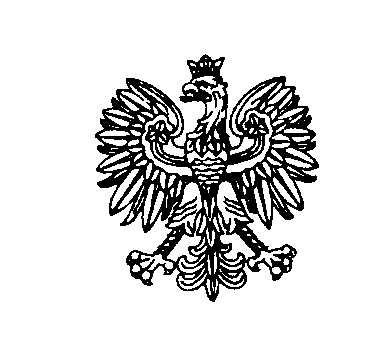 dotyczy postępowania na: DOSTAWĘ PAPIERU KSEROGRAFICZNEGO A4 (nr postępowania: 1/C/23)Wyjaśnienie treści SWZ:Na podstawie art. 284 ust. 2 i 6 ustawy Prawo zamówień publicznych (t. j. Dz. U. z 2022, 
poz. 1710 ze zm.) Zamawiający udziela następujących wyjaśnień treści SWZ:Pytanie:Uprzejmie prosimy o wyjaśnienie czy w celu rozładunku dostarczonego papieru będzie możliwość bezpośredniego wjazdu wózkiem paletowym z miejsca rozładunku z samochodu do miejsca złożenia papieru w budynku magazynu. Odpowiedź: Informuję, że warunki techniczne budynku nie pozwalają na bezpośredni wjazd wózkiem paletowym 
z miejsca rozładunku z samochodu do miejsca złożenia papieru w budynku magazynowym (budynek parterowy bez rampy). Rozładunek papieru nastąpi przy pomocy wózka widłowego przez wykwalifikowanego pracownika Zamawiającego.Niniejsze pismo jest wiążące dla wszystkich Wykonawców. Treść wyjaśnień należy uwzględnić w składanej ofercie.        Sławomir Wilczewski           (podpis na oryginale)Białystok, dnia 19 stycznia 2023 r.Białystok, dnia 19 stycznia 2023 r.Białystok, dnia 19 stycznia 2023 r.Białystok, dnia 19 stycznia 2023 r.Białystok, dnia 19 stycznia 2023 r.ZastępcaKomendanta Wojewódzkiego Policji w Białymstoku  FZ.2380.1.C.23.2023ZastępcaKomendanta Wojewódzkiego Policji w Białymstoku  FZ.2380.1.C.23.2023ZastępcaKomendanta Wojewódzkiego Policji w Białymstoku  FZ.2380.1.C.23.2023